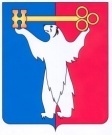 	АДМИНИСТРАЦИЯ ГОРОДА НОРИЛЬСКА КРАСНОЯРСКОГО КРАЯПОСТАНОВЛЕНИЕ                            1 интервал14.09.2018	 г.Норильск                                                  № 359О внесении изменений в постановлениеГлавы города Норильскаот 23.08.2004 №1534	В целях урегулирования отдельных вопросов внутренней организации деятельности Администрации города Норильска, ее должностных лиц, в связи с изменением структуры Администрации города НорильскаПОСТАНОВЛЯЮ:1. Утвердить изменения в Регламент Администрации города Норильска, утвержденный постановлением Главы города Норильска от 23.08.2004 №1534 (прилагаются).2. Руководителям структурных подразделений Администрации города Норильска:2.1. не позднее 10 рабочих дней со дня издания настоящего постановления, а в случае временного отсутствия (нахождения их в отпуске, служебной командировке, временной нетрудоспособности и др.) в 3 рабочих дней после выхода их на работу ознакомить с настоящим постановлением под роспись работников возглавляемых ими структурных подразделений Администрации города Норильска;2.2. листы ознакомления работников возглавляемых ими структурных подразделений Администрации города Норильска с настоящим постановлением направить в кадровую службу, осуществляющую ведение личных дел соответствующих работников, для приобщения к их материалам.3. Управлению по персоналу Администрации города Норильска:3.1. не позднее 7 рабочих дней со дня издания настоящего постановления, а в случае временного отсутствия (нахождения в отпуске, служебной командировке, временной нетрудоспособности и др.) в течение 3 рабочих дней после выхода их на работу ознакомить с настоящим постановлением под роспись заместителей Главы города Норильска, руководителей структурных подразделений Администрации города Норильска;3.2. приобщить копии листов ознакомления работников Администрации города Норильска, указанных в пункте 2.1 настоящего постановления, ведение личных дел которых осуществляется Управлением по персоналу Администрации города Норильска, и в пункте 3.2 настоящего пункта, к материалам их личных дел.4. Опубликовать настоящее постановление в газете «Заполярная правда» и разместить его на официальном сайте муниципального образования город Норильск.Глава города Норильска							              Р.В. АхметчинУТВЕРЖДЕНЫПостановлением Администрациигорода Норильскаот 14.09.2018 № 359Изменения в Регламент Администрации города Норильска,утвержденный постановлением Главы города Норильска от 23.08.2004 №1534	1. В разделе 1:	1.1. абзац четвертый изложить в следующей редакции:	«- заместитель Главы города, курирующий вопросы городского хозяйства, собственности и развития предпринимательства, – заместитель Главы города Норильска, которому подчинены заместители Главы города по районам Кайеркан, Талнах, по поселку Снежногорск, по городскому хозяйству, по собственности и развитию предпринимательства;»;	1.2. дополнить новым абзацем пятым следующего содержания:	«-заместитель Главы города – заместитель Главы города Норильска (включая заместителя Главы города, курирующего вопросы городского хозяйства, собственности и развития предпринимательства);»;1.3. абзац пятый считать абзацем шестым и изложить его в следующей редакции:«правовые акты Администрации – постановления, распоряжения Администрации, издаваемые Главой города; распоряжения Администрации, издаваемые заместителями Главы города, руководителями структурных подразделений в рамках переданных им специальных полномочий; распоряжения заместителей Главы города, издаваемые ими по вопросам их компетенции, определенной правовыми актами органов местного самоуправления муниципального образования город Норильск; приказы и распоряжения руководителей структурных подразделений Администрации, издаваемые ими по вопросам их компетенции, определенной правовыми актами органов местного самоуправления муниципального образования город Норильск;»;1.4. абзацы восемнадцатый, девятнадцатый изложить в следующей редакции:«Конфликт интересов - ситуация, при которой личная заинтересованность (прямая или косвенная) работника Администрации, осуществляющего функции муниципального (административного) управления, а также замещающего должность муниципальной службы влияет или может повлиять на надлежащее, объективное и беспристрастное исполнение им должностных (служебных) обязанностей (осуществление полномочий).Личная заинтересованностью работника Администрации, осуществляющего функции муниципального (административного) управления, а также замещающего должность муниципальной службы - возможность получения доходов в виде денег, иного имущества, в том числе имущественных прав, услуг имущественного характера, результатов выполненных работ или каких-либо выгод (преимуществ) этим лицом и (или) состоящими с ним в близком родстве или свойстве лицами (родителями, супругами, детьми, братьями, сестрами, а также братьями, сестрами, родителями, детьми супругов и супругами детей), гражданами или организациями, с которыми это лицо и (или) лица, состоящие с ним в близком родстве или свойстве, связаны имущественными, корпоративными или иными близкими отношениями.»;1.5. абзацы шестой – тридцать девятый считать абзацами седьмым – сороковым соответственно; 1.6. дополнить новыми абзацами следующего содержания:	«Специальные полномочия – полномочия, возложенные на Администрацию в соответствии с федеральными законами, законами Красноярского края, правовыми актами органов местного самоуправления муниципального образования город Норильск (в том числе связанные с осуществлением отдельных государственных полномочий, переданных органам местного самоуправления федеральными законами и законами Красноярского края), осуществление (обеспечение) которых возложено Главой города на заместителей Главы города, структурные подразделения.Иные термины, используемые в настоящем Регламенте, применяются в значениях, предусмотренных действующим законодательством, правовыми актами органов местного самоуправления муниципального образования город Норильск.».	2. Пункт 3.5 дополнить абзацами вторым - восемнадцатым следующего содержания:«Должностное лицо Администрации, назначенное в установленном порядке исполняющим обязанности Главы города в период его временного отсутствия, вправе принимать к своему рассмотрению все вопросы, отнесенные Уставом города к компетенции Главы города, Администрации, за исключением следующих:- внесение в Городской Совет предложений об изменениях Устава муниципального образования город Норильск в части, касающейся компетенции Главы города, Администрации (если данное не обусловлено сроком приведения муниципальных правовых актов в соответствие требованиям законодательства);- внесение изменений в структуру Администрации города Норильска, предполагающих образование, упразднение структурных подразделений, изменение их функций (если данное не обусловлено сроком приведения муниципальных правовых актов в соответствие требованиям законодательства);- распределение обязанностей между заместителями Главы города;- принятие на работу в Администрацию на должности, внутренний перевод на другие должности, замещение и освобождение которых производится Главой города в соответствии с Порядком замещения и освобождения должностей муниципальной службы и иных должностей в Администрации города Норильска, определенным постановлением Администрации города Норильска;- учреждение, реорганизация и ликвидация муниципальных учреждений, муниципальных предприятий (если данное не обусловлено сроком исполнения требований законодательства), назначение на должности их руководителей;- принятие решений о выделении денежных средств из резервного фонда Администрации (за исключением случаев выделения денежных средств для  предупреждения и ликвидации чрезвычайных ситуаций природного, техногенного характера и обеспечения пожарной безопасности);- принятие решений об осуществлении муниципального займа, о получении и выдаче бюджетного кредита, выступлении Администрации гарантом перед кредитными учреждениями;- принятие решений о представлении к награждению государственными наградами Российской Федерации, присвоении почетного звания «Почетный гражданин города Норильска»;- принятие решения о награждении (представлении к награждению) наградами муниципального образования город Норильск в отношении работников, замещающих должности, замещение и освобождение которых производится Главой города в соответствии с Порядком замещения и освобождения должностей муниципальной службы и иных должностей в Администрации города Норильска, определенным постановлением Администрации города Норильска, руководителей муниципальных учреждений, предприятий муниципального образования город Норильск (за исключением награждения за действия, направленные на предотвращение и (или) ликвидацию аварий, опасных природных явлений, катастроф, стихийных или иных бедствий; за участие в мероприятиях, связанных с повышением роли и престижа города Норильска на региональном и международном уровнях; за организацию и проведение социально значимых мероприятий с участием представителей Российской Федерации, регионов Российской Федерации; за выполнение сложных, срочных работ (поручений), результат которых имеет особо важное значение для муниципального образования город Норильск, органов местного самоуправления);- представление (внесение) в Городской Совет проектов решений об определении границ районов, их изменении, в том числе при объединении, преобразовании, упразднении либо при образовании новых районов в городе Норильске, об установлении, изменении и отмене местных налогов и сборов (если данное не обусловлено сроком приведения муниципальных правовых актов в соответствие требованиям законодательства), осуществлении расходов из средств местного бюджета, изменении бюджета муниципального образования город Норильск, предусматривающем увеличение или уменьшение его доходной или расходной части, а также уменьшение или увеличение ассигнований по отдельным статьям бюджетной классификации;- внесение предложений о кандидатурах на должность председателя Контрольно-счетной палаты города Норильска;- принятие решений по результатам проверки достоверности и полноты сведений о доходах, об имуществе и обязательствах имущественного характера, представленных муниципальными служащими, замещающими соответствующие должности, а также проверки соблюдения муниципальными служащими ограничений и запретов, требований о предотвращении или об урегулировании конфликта интересов, исполнения ими обязанностей, установленных действующим законодательством;- предоставление работникам Администрации оплачиваемых отпусков вне утвержденного в установленном порядке графика отпусков, денежной компенсации взамен части оплачиваемого отпуска, превышающей 28 календарных дней;- принятие решений о зачете в стаж муниципальной службы муниципальных служащих Администрации периодов замещения ими должностей руководителей и специалистов в организациях, предприятиях и учреждениях, которые законодательством о муниципальной службе не отнесены к периодам работы (службы), включаемым в стаж муниципальной службы, но опыт и знание работы в которых необходимы им для выполнения должностных обязанностей по должности муниципальной службы;- принятие решений об изменении уровня дохода работников, замещающих должности, предусмотренные пунктом 1 Порядка замещения и освобождения должностей муниципальной службы и иных должностей в Администрации города Норильска, определенного постановлением Администрации города Норильска, руководителей муниципальных учреждений, предприятий муниципального образования город Норильск;- внесение изменений в настоящий Регламент (если данное не обусловлено сроком приведения муниципальных правовых актов в соответствие требованиям законодательства).При возложении исполнения обязанностей Главы города, а также во время их осуществления в период его временного отсутствия Глава города вправе дать письменное поручение на осуществление лицом, исполняющим обязанности Главы города, какого-либо из полномочий, указанных в настоящем пункте.».5. В пункте 3.6 слова «издаваемых Главой города и Администрации» заменить словами «Главой города».	6. Наименование раздела 5 изложить в следующей редакции:	«5. Порядок подготовки и проведения совещаний у Главы города, его заместителей».	7. Абзац четвертый пункта 5.3 изложить в следующей редакции:	«Организационно-техническое обеспечение совещаний, созываемых Главой города, его заместителями, осуществляет Управление обеспечения деятельности Администрации на основе решений по созыву соответствующего совещания Главы города либо его соответствующего заместителя.».8. В наименовании раздела 6 слова «заместителями Главы города» заменить словами «его заместителями».9. В пункте 7.2 слова «его заместителем, курирующим соответствующее направление деятельности» заменить словами «его заместителями».10. В пункте 7.6:9.1. дополнить новым абзацем третьим следующего содержания:«- с заместителем Главы города, курирующим вопросы городского хозяйства, собственности и развития предпринимательства, - разработанные подчиненными ему заместителями Главы города, а также подчиненными им структурными подразделениями, проекты решений Городского Совета, проекты муниципальных программ (изменений муниципальных программ), проекты Плана пассажирских перевозок по муниципальным маршрутам регулярных перевозок автомобильным транспортом на территории муниципального образования город Норильск (его изменений в случае установления изменения, отмены маршрута), проекты иных разрабатываемых ими правовых актов органов местного самоуправления муниципального образования город Норильск, подлежащих рассмотрению постоянными депутатскими комиссиями, сессией Городского Совета - весь проект;»;9.2. в абзаце шестом слова «Управления экономики, планирования и экономического развития Администрации» заменить словами «Управления экономики Администрации»;9.3. абзац восьмой исключить;9.4. абзацы третий – седьмой считать абзацами четвертым – восьмым соответственно;10. В пункте 7.6.1:10.1. абзац седьмой пункта 7.6.1 изложить в следующей редакции:«При наличии разногласий по проекту правового акта лицом, ответственным за подготовку соответствующего проекта акта, организуется обсуждение возникших разногласий:»;10.2. дополнить новыми абзацами восьмым – одиннадцатым следующего содержания:«- у Главы города - по проектам, подготовленным непосредственно подчиненными ему структурными подразделениями или несогласованным ими либо несогласованным непосредственно подчиненными ему заместителями;- у заместителя Главы города, курирующего вопросы городского хозяйства, собственности и развития предпринимательства - по проектам, подготовленным подчиненными ему заместителями Главы города, а также подчиненными им структурными подразделениями или несогласованным ими, по вопросам компетенции заместителя Главы города, курирующего вопросы городского хозяйства, собственности и развития предпринимательства, определенной правовыми актами Администрации города Норильска;- у заместителя Главы города Норильска (за исключением заместителя Главы города, курирующего вопросы городского хозяйства, собственности и развития предпринимательства) - по проектам, подготовленным подчиненными ему структурными подразделениями или несогласованным ими. К проекту правового акта, выносимому на обсуждение возникших разногласий, лицом, ответственным за его подготовку, прилагаются: перечень разногласий, пояснительная записка с изложением аргументов, на основании которых замечания не учтены, а также к обсуждению привлекаются все лица, согласовавшие данный проект.»;10.3. абзацы восьмой – двенадцатый считать абзацами двенадцатым - шестнадцатым соответственно.11. В абзаце третьем пункта 7.7 слова «Правового управления» заменить словами «Правового управления Администрации».12. Абзац первый пункта 7.19 изложить в следующей редакции:«7.19. Направление от имени Администрации обращений (писем, ходатайств и др.) в адрес Президента РФ, Правительства РФ, Федерального Собрания РФ и его Палат, руководителей федеральных органов власти Российской Федерации, Губернатора Красноярского края, Законодательного Собрания и Правительства Красноярского края, руководителей и законодательных органов иных субъектов Российской Федерации, Городского Совета, Контрольно-счетной палаты города Норильска, руководителей органов местного самоуправления иных муниципальных образований, руководителей ПАО «ГМК «Норильский никель», директора Заполярного филиала ПАО «ГМК «Норильский никель» осуществляется за подписью Главы города. Направление от имени Администрации обращений (писем, ходатайств и др.) в адрес Правительства Красноярского края, Городского Совета (по вопросам подготовки правовых актов (за исключением писем о направлении проектов решений), в целях выработки позиций и (или) информирования по имущественным вопросам, вопросам жилищных правоотношений, градостроительства, землепользования, благоустройства, сохранения объектов культурного наследия (памятников истории и культуры), находящихся в муниципальной собственности, и охраны объектов культурного наследия (памятников истории и культуры) местного (муниципального) значения, жилищно-коммунального хозяйства, организации и безопасности дорожного движения, дорожной деятельности, развития предпринимательства), в адрес руководителей ПАО «ГМК «Норильский никель», директора Заполярного филиала ПАО «ГМК «Норильский никель» (в целях взаимодействия в интересах муниципального образования город Норильск по вышеуказанным вопросам)) допускается осуществлять за подписью заместителя Главы города, курирующего вопросы городского хозяйства, собственности и развития предпринимательства. Направление от имени Администрации обращений (писем, ходатайств и др.) в адрес органов и лиц, указанных в настоящем абзаце, за подписью иных работников Администрации не допускается.».13. Пункт 7.1.2 дополнить абзацем вторым следующего содержания:«Проекты ответов на представления по вопросам компетенции заместителя Главы города, курирующего вопросы городского хозяйства, собственности и развития предпринимательства, определенной правовыми актами Администрации города Норильска, внесенные прокурором Главе города, его заместителям (за исключением заместителя Главы города, курирующего вопросы городского хозяйства, собственности и развития предпринимательства), руководителям структурных подразделений, подчиненных заместителю Главы города Норильска по городскому хозяйству, заместителю Главы города Норильска по собственности и развитию предпринимательства, подлежат согласованию с заместителем Главы города, курирующим вопросы городского хозяйства, собственности и развития предпринимательства. В случае определения Главой города заместителя Главы города, курирующего вопросы городского хозяйства, собственности и развития предпринимательства, лицом, ответственным за рассмотрение представления, последним осуществляется визирование проекта ответа.».14. Пункт 7.1.4 изложить в следующей редакции:«7.1.4. В случае принесения прокурором протеста:- на правовой акт Главы города, правовой акт Администрации, изданный Главой города - проект ответа готовится за подписью Главы города;- на распоряжение Администрации, изданное заместителем Главы города, на распоряжения заместителя Главы города – за подписью заместителя Главы города;- на распоряжение, приказ руководителя структурного подразделения – за подписью руководителя структурного подразделения.Если протест прокурора в отношении правовых актов Администрации, указанных в абзацах третьем, четвертом настоящего пункта, принесен на имя Главы города, то подготовка проекта ответа осуществляется за подписью указанных в абзацах третьем, четвертом настоящего пункта должностных лиц Администрации, если иное не установлено Главой города. При этом в тексте ответа указывается, что ответ подготовлен по поручению Главы города.Проекты ответов на протесты по вопросам компетенции заместителя Главы города, курирующего вопросы городского хозяйства, собственности и развития предпринимательства, определенной правовыми актами Администрации города Норильска, принесенные прокурором Главе города, заместителям Главы города (за исключением заместителя Главы города, курирующего вопросы городского хозяйства, собственности и развития предпринимательства), руководителям структурных подразделений, подчиненных заместителю Главы города Норильска по городскому хозяйству, заместителю Главы города Норильска по собственности и развитию предпринимательства, подлежат согласованию с заместителем Главы города, курирующим вопросы городского хозяйства, собственности и развития предпринимательства. В случае определения Главой города заместителя Главы города, курирующего вопросы городского хозяйства, собственности и развития предпринимательства, лицом, ответственным за рассмотрение протестов, последним осуществляется визирование проекта ответа.».15. Пункт 7.1.5 изложить в следующей редакции:«7.1.5. Проекты ответов по результатам рассмотрения актов прокурорского реагирования, предварительно согласованные должностными лицами в случаях, предусмотренных абзацем шестым пункта 7.1.1, абзацем седьмым пункта 7.1.4 настоящего Регламента, за подписью Главы города подлежат согласованию с начальником Правового управления Администрации, за подписью заместителя Главы города - с начальником Правового управления Администрации либо по его поручению с должностным лицом Правового управления Администрации или руководителем юридической службы, определенными приказом начальника Правового управления Администрации.».	16. Наименование раздела 9 изложить в следующей редакции:	«9. Правовые акты Главы города, Администрации».17. Пункт 9.1 изложить в следующей редакции:«9.1. В соответствии с действующим законодательством, Уставом к правовым актам Администрации относятся:-  постановления и распоряжения Главы города;- постановления Администрации, издаваемые Главой города;- распоряжения Администрации, издаваемые Главой города, заместителями Главы города, руководителями структурных подразделений по вопросам переданных им специальных полномочий;- распоряжения заместителей Главы города, издаваемые ими по вопросам их компетенции, определенным правовыми актами органов местного самоуправления муниципального образования город Норильск;- распоряжения, приказы руководителей, структурных подразделений, издаваемые ими по вопросам их компетенции, определенным правовыми актами органов местного самоуправления муниципального образования город Норильск.».18. Пункт 9.2 изложить в следующей редакции:«9.2. Издаваемые Главой города, Администрацией правовые акты должны соответствовать Конституции Российской Федерации, федеральным законам, указам и распоряжениям Президента Российской Федерации, постановлениям и распоряжениям Правительства Российской Федерации, уставу и законам Красноярского края, Уставу, решениям Городского Совета и требованиям настоящего Регламента.Распоряжения, приказы руководителей структурных подразделений не должны противоречить постановлениям Главы города, постановлениям, распоряжениям Администрации, изданным Главой города, его заместителями, а также изданным в пределах предоставленной компетенции распоряжениям заместителей Главы города.».19. Пункт 9.3 изложить в следующей редакции:«9.3. Постановления Главы города, постановления, распоряжения Администрации, изданные в пределах полномочий Главы города, Администрации, имеют юридическую силу и обязательны для исполнения всеми расположенными на территории муниципального образования город Норильск Предприятиями, Учреждениями и организациями, независимо от их организационно-правовой формы, а также работниками Администрации и гражданами.».20. Абзацы второй, третий пункта 9.6 изложить в следующей редакции:«Распоряжения Администрации издаются Главой города, а по вопросам специальных полномочий – заместителями Главы города, руководителями структурных подразделений.Распоряжения Администрации, изданные Главой города, и распоряжения Администрации, изданные по вопросам специальных полномочий заместителями Главы города, руководителями структурных подразделений, обладают равной юридической силой.».21. Пункт 9.8 изложить в следующей редакции:«9.8. Распоряжения заместителей Главы города издаются по вопросам их компетенции, определенным правовыми актами органов местного самоуправления муниципального образования город Норильск.».22. В пункте 9.14:22.1. в абзаце первом слово «издаваемых» заменить словом «подлежащих изданию»;22.2. дополнить новым абзацем третьим следующего содержания:«- с заместителем Главы города, курирующим вопросы городского хозяйства, собственности и развития предпринимательства, - разработанные подчиненными ему заместителями Главы города, а также подчиненными им структурными подразделениями проекты нормативных правовых актов - весь проект;»;22.3. в абзаце шестом слова «управления экономики, планирования и экономического развития Администрации» заменить словами «Управления экономики Администрации»;22.4. абзацы третий – шестнадцатый считать соответственно абзацами четвертым – семнадцатым.23. Пункт 9.15 изложить в следующей редакции:«9.15. Проекты распоряжений Администрации, подлежащих изданию заместителями Главы города, руководителями структурных подразделений, если иное не установлено постановлениями Администрации, должны быть в следующих очередности и части:- завизированы руководителем структурного подразделения, к ведению которого относится регулируемый проектом вопрос, - в части положений, относящихся к ведению соответствующего структурного подразделения (за исключением проектов распоряжений Администрации, подлежащих изданию руководителями структурных подразделений);- завизированы руководителем юридической службы структурного подразделения, руководитель которого является лицом, ответственным за подготовку соответствующего проекта распоряжения Администрации, - в части, аналогичной предмету согласования согласно абзацу девятому пункта 9.14 настоящего Регламента. При этом в случае временного отсутствия руководителя юридической службы (отпуск, временная нетрудоспособность, командировка и др.) проекты распоряжений, указанных в настоящем пункте, подлежат визированию лицом, назначенным в установленном порядке исполняющим его обязанности.В случае отсутствия юридической службы, предназначенной для правового обеспечения деятельности структурного подразделения, руководитель которого является лицом, ответственным за подготовку соответствующего проекта распоряжения Администрации, а также в случае временного отсутствия руководителя юридической службы структурного подразделения, руководитель которого является лицом, ответственным за подготовку соответствующего проекта распоряжения Администрации, и невозможности возложения исполнения его обязанностей на иное лицо указанные в настоящем пункте проекты распоряжений Администрации подлежат согласованию с начальником Правового управления Администрации либо с работником Правового управления Администрации, определенным приказом начальника Правового управления Администрации. При этом проект распоряжения Администрации направляется на согласование в Правовое управление Администрации при условии визирования, согласования его всеми должностными лицами, указанными в настоящем пункте;- согласованы с начальником Финансового управления Администрации (если проект предполагает финансирование) – в части наличия бюджетных средств на реализацию мероприятий, предусматриваемых проектом распоряжения Администрации, а также механизма их финансового обеспечения.Проекты распоряжений заместителей Главы города Норильска, подлежащих изданию ими по вопросам их компетенции, определенной правовыми актами органов местного самоуправления муниципального образования город Норильск (за исключением вопросов специальных полномочий), подлежат визированию руководителем юридической службы структурного подразделения, руководитель которого является лицом, ответственным за подготовку соответствующего проекта, в сроки, аналогичные срокам, предусмотренным пунктом 9.16 настоящего Регламента, если иные сроки не установлены указанными в настоящем абзаце должностными лицами. Проекты распоряжений, приказов руководителей структурных подразделений, подлежащие изданию ими по вопросам их компетенции, определенной правовыми актами органов местного самоуправления муниципального образования город Норильск (за исключением вопросов специальных полномочий), подлежат визированию (согласованию) подчиненными им работниками в порядке и сроки, установленные указанными в настоящем абзаце должностными лицами.».24. Пункты 9.15.1 - 9.15.3 исключить.25. В пункте 9.16:25.1. абзацы первый, второй изложить в следующей редакции:«9.16. Согласование должностными лицами Администрации (кроме начальника Правового управления Администрации, работника Правового управления Администрации, определенного приказом начальника Правового управления Администрации) представленных проектов постановлений, распоряжений Администрации, подлежащих изданию Главой города, его заместителями, руководителями структурных подразделений, должно производиться не позднее двух рабочих дней со дня, следующего за днем поступления соответствующего проекта на согласование, а проектов объемом более пяти листов (с учетом приложений) - не более трех рабочих дней, если иной срок не установлен: Главой города - в отношении проектов постановлений, распоряжений Администрации, подлежащих изданию Главой города; заместителем Главы города - в отношении проектов распоряжений Администрации, подлежащих изданию заместителем Главы города; руководителем структурного подразделения – в отношении проектов распоряжений Администрации, подлежащих изданию руководителем структурного подразделения.При этом допускается увеличение сроков согласования проектов постановлений, распоряжений Администрации, подлежащих изданию Главой города, его заместителями, руководителями структурных подразделений, в случае одновременного (в один день) их поступления на согласование общим количеством более:»;25.2. абзац восьмой изложить в следующей редакции:«Сроки согласования проектов постановлений, распоряжений Администрации, подлежащих изданию Главой города, его заместителями, руководителями структурных подразделений, не могут быть увеличены в случае, если Главой города, его заместителем, руководителем структурного подразделения соответственно установлены специальные сроки их согласования.».26. В пункте 9.17:26.1. абзац первый изложить в следующей редакции:«9.17. Сроки согласования начальником Правового управления Администрации, работником Правового управления Администрации, определенным приказом начальника Правового управления Администрации проектов ненормативных правовых актов Администрации составляют не более трех рабочих дней со дня, следующего за днем поступления соответствующего проекта на согласование, а при объеме проекта с учетом приложений:»;26.2. в абзацах восьмом, четырнадцатом слова «, заместителей Главы города» исключить.27. В пункте 9.19:27.1. в абзаце первом слова «, заместителей Главы города», исключить;27.2. в абзаце втором слова «и заместителей Главы города» исключить.28. В абзаце первом пункта 9.20 слова «, заместителя Главы города» исключить.29. Пункт 9.22 изложить в следующей редакции:«9.22. При наличии разногласий по проекту правового акта Администрации лицом, ответственным за подготовку соответствующего проекта правового акта, организуется обсуждение возникших разногласий: «- у Главы города - по проектам, издаваемым Главой города, подготовленным непосредственно подчиненными ему структурными подразделениями или несогласованным ими либо несогласованным непосредственно подчиненными ему заместителями Главы города;- у заместителя Главы города, курирующего вопросы городского хозяйства, собственности и развития предпринимательства - по проектам, издаваемым им, подготовленным подчиненными ему заместителями Главы города, а также подчиненными им структурными подразделениями или несогласованным ими, по вопросам компетенции заместителя Главы города, курирующего вопросы городского хозяйства, собственности и развития предпринимательства, определенной правовыми актами Администрации города Норильска;- у заместителя Главы города Норильска (за исключением заместителя Главы города, курирующего вопросы городского хозяйства, собственности и развития предпринимательства) - по проектам, издаваемым им, подготовленным подчиненными ему структурными подразделениями или несогласованным ими. - у руководителя структурного подразделения Администрации (по проектам, издаваемым соответствующим руководителем структурного подразделения Администрации). К проекту правового акта Администрации, выносимому на обсуждение возникших разногласий, лицом, ответственным за его подготовку, прилагаются: перечень разногласий, пояснительная записка с изложением аргументов, на основании которых замечания не учтены. К обсуждению привлекаются все лица, согласовавшие данный проект.».30. В пункте 10.13, 10.15, в абзаце первом пункта 10.18 слова «Руководитель Администрации» в соответствующих падежах заменить словами «Глава города» в соответствующих падежах. 31. Абзац второй пункта 10.16 изложить в следующей редакции:«Итоги обобщения исполнительской дисциплины заместителей Главы города, руководителей структурных подразделений оформляются в виде отчета, предоставляемого не позднее 25 числа текущего месяца начальником Управления обеспечения деятельности Администрации Главе города, который, в случае нарушения исполнительской дисциплины работниками Администрации вправе принять решение о применении к ним мер дисциплинарного взыскания и (или) о снижении (неустановлении) им размера материального стимулирования в порядке, установленном муниципальными правовыми актами муниципального образования город Норильск.».32. В пункте 12.11 слова «Руководителем, его заместителями» заменить словами «Главой города, заместителями Главы города».